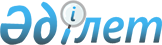 "Солтүстік Қазақстан облысы Тайынша ауданы Донецк ауылдық округінің 2022– 2024 жылдарға арналған бюджетін бекіту туралы" Солтүстік Қазақстан облысы Тайынша ауданы мәслихатының 2021 жылғы 28 желтоқсандағы № 119 шешіміне өзгерістер мен толықтырулар енгізу туралыСолтүстік Қазақстан облысы Тайынша ауданы мәслихатының 2022 жылғы 13 мамырдағы № 193 шешімі
      Солтүстік Қазақстан облысы Тайынша ауданының мәслихаты ШЕШТІ:
      1. "Солтүстік Қазақстан облысы Тайынша ауданы Донецк ауылдық округінің 2022 - 2024 жылдарға арналған бюджетін бекіту туралы" Солтүстік Қазақстан облысы Тайынша ауданы мәслихатының 2021 жылғы 28 желтоқсандағы № 119 шешіміне (Нормативтік құқықтық актілерді мемлекеттік тіркеу тізілімінде № 162825 болып тіркелген) мынадай өзгерістер мен толықтырулар енгізілсін:
      1-тармақ жана редакцияда жазылсын:
      "1. Солтүстік Қазақстан облысы Тайынша ауданы Донецк ауылдық округінің 2022 – 2024 жылдарға арналған бюджеті тиісінше осы шешімге 1, 2 және 3-қосымшаларға сәйкес, оның ішінде 2022 жылға мынадай көлемдерде бекітілсін:
      1) кірістер - 38588 мың теңге:
      салықтық түсімдер - 4856 мың теңге;
      салықтық емес түсімдер - 0 мың теңге;
      негізгі капиталды сатудан түсетін түсімдер - 1760 мың теңге;
      трансферттер түсімі – 31972 мың теңге;
      2) шығындар – 39100,6 мың теңге;
      3) таза бюджеттік кредиттеу - 0 мың теңге:
      бюджеттік кредиттер - 0 мың теңге;
      бюджеттік кредиттерді өтеу – 0 мың теңге;
      4) қаржы активтерімен операциялар бойынша сальдо - 0 мың теңге:
      қаржы активтерін сатып алу - 0 мың теңге;
      мемлекеттің қаржы активтерін сатудан түсетін түсімдер - 0 мың теңге;
      5) бюджет тапшылығы (профициті) - -512,6 мың теңге;
      6) бюджет тапшылығын қаржыландыру (профицитін пайдалану) – 512,6 мың теңге:
      қарыздар түсімі - 0 мың теңге;
      қарыздарды өтеу - 0 мың теңге;
      бюджет қаражатының пайдаланылатын қалдықтары – 512,6 мың теңге.";
      тармақпен 5 жана редакцияда жазылсын:
      "5. 2022 жылға арналған Донецк ауылдық округінің бюджетінде аудандық бюджеттен Донецк ауылдық округінің бюджетіне 17604 мың теңге сомасында ағымдағы нысаналы трансферттер түсімдері ескерілсін.";
      мынадай мазмұндағы 5-1 тармақпен толықтырылсын:
      "5-1. Осы шешімге 4-қосымшаға сәйкес 2021 жылға арналған Донецк ауылдық округінің бюджетінде қаржылық жылдың басында қалыптасқан бюджет қаражатының бос қалдықтары есебінен шығыстар көзделсін.";
      көрсетілген шешімге 1-қосымша осы шешімге 1-қосымшаға сәйкес жаңа редакцияда жазылсын;
      көрсетілген шешім осы шешімге 2-қосымшаға сәйкес 4-қосымшамен толықтырылсын.
      2. Осы шешім 2022 жылғы 1 қаңтардан бастап қолданысқа енгізіледі. 2022 жылға арналған Солтүстік Қазақстан облысы Тайынша ауданы Донецк ауылдық округінің бюджеті 2022 жылғы 1 қаңтарға қалыптасқан бюджеттік қаражаттардың бос қалдықтарын бағыттау
					© 2012. Қазақстан Республикасы Әділет министрлігінің «Қазақстан Республикасының Заңнама және құқықтық ақпарат институты» ШЖҚ РМК
				
      Солтүстік Қазақстан облысы Тайынша ауданы маслихатының хатшысы 

С. Бекшенов
Солтүстік Қазақстан облысыТайынша ауданы мәслихатының2022 жылғы 13 мамырдағы№ 193 шешіміне1-қосымшаСолтүстік Қазақстан облысыТайынша ауданы мәслихатының2021 жылғы 28 желтоқсандағы№ 119 шешіміне1-қосымша
Санаты
Санаты
Санаты
Санаты
Атауы
Сомасы,
мың теңге
Сыныбы
Сыныбы
Атауы
Сомасы,
мың теңге
Кіші сыныбы
Атауы
Сомасы,
мың теңге
1) Кірістер
38588
1
1
Салықтық түсімдер
4856
04
Меншiкке салынатын салықтар
4736
1 
Мүлiкке салынатын салықтар
26
3 
Жер салығы
221
4 
Көлiк құралдарына салынатын салық
4489
05
Ішкі салықтар тауарларға, жұмыстарға және қызметтерге
120
3 
Табиғи және басқа ресурстардың түсуі және пайдаланылуы
120
3
3
Негізгі капиталды сатудан түсетін түсімдер
1760
03
Жерді және материалдық емес активтерді сату
1760
1 
Жерді сату
1760
4
4
Трансферттердің түсімдері
31972
 02
Мемлекеттiк басқарудың жоғары тұрған органдарынан түсетiн трансферттер
31972
 3
Аудандардың (облыстық маңызы бар қаланың) бюджетінен трансферттер
31972
Функционалдық топ
Функционалдық топ
Функционалдық топ
Функционалдық топ
Атауы
Сомасы, мың теңге
Кіші функция
Кіші функция
Кіші функция
Атауы
Сомасы, мың теңге
Бюджеттік бағдарлама-
лардың әкімшісі
Бюджеттік бағдарлама-
лардың әкімшісі
Атауы
Сомасы, мың теңге
Бағдарлама
Атауы
Сомасы, мың теңге
2) Шығындар
39100,6
01
Жалпы сипаттағы мемлекеттік қызметтер
32291,7
1
Мемлекеттiк басқарудың жалпы функцияларын орындайтын өкiлдi, атқарушы және басқа органдар
32291,7
124
Аудандық маңызы бар қала, ауыл, кент, ауылдық округ әкімінің аппараты
32291,7
001
Аудандық маңызы бар қала, ауыл, кент, ауылдықокруг әкімінің қызметін қамтамасыз ету жөніндегі қызметтер
30791,7
022
Мемлекеттік органның күрделі шығыстары
1500
07
Тұрғын үй - коммуналдық шаруашылық
6458
3
Елді мекендерді абаттандыру
6458
124
Аудандық маңызы бар қала, ауыл, кент, ауылдық округ әкімінің аппараты
6458
008
Елді мекендердегі көшелерді жарықтандыру
2025
009
Елді мекендердің санитариясын қамтамасыз ету
33
011
Елді мекендерді абаттандыру мен көгалдандыру
4400
12
Көлiк және коммуникация
350
1
Көлік және коммуникация
350
124
Аудандық маңызы бар қала, ауыл, кент, ауылдық округ әкімінің аппараты
350
013
Аудандық маңызы бар қалаларда, ауылдарда, кенттерде, ауылдық округтерде автомобиль жолдарының жұмыс істеуін қамтамасыз ету
350
15
Трансферттер
0,9
1
Трансферттер
0,9
124
Аудандық маңызы бар қала, ауыл, кент, ауылдық округ әкімінің аппараты
0,9
048
Пайдаланылмаған (толық пайдаланылмаған) нысаналы трансферттерді қайтару
0,9
3) Таза бюджеттік кредиттеу
0
Бюджеттік кредиттер
0
Санаты
Санаты
Санаты
Санаты
Атауы
Сомасы,
мың теңге
Сыныбы
Сыныбы
Атауы
Сомасы,
мың теңге
Кіші сыныбы
Атауы
Сомасы,
мың теңге
 5
 5
Бюджеттік кредиттерді өтеу
0
 01
Бюджеттік кредиттерді өтеу
0
Функционалдық топ
Функционалдық топ
Функционалдық топ
Функционалдық топ
Атауы
Сомасы, мың теңге
Кіші функция
Кіші функция
Кіші функция
Атауы
Сомасы, мың теңге
Бюджеттік бағдарламалардың әкімшісі
Бюджеттік бағдарламалардың әкімшісі
Атауы
Сомасы, мың теңге
Бағдарлама
Атауы
Сомасы, мың теңге
4) Қаржы активтерімен операциялар бойынша сальдо
0
Санаты 
Санаты 
Санаты 
Санаты 
Атауы
Сомасы,
мың теңге
Сыныбы
Сыныбы
Атауы
Сомасы,
мың теңге
Кіші сыныбы
Атауы
Сомасы,
мың теңге
6
6
Мемлекеттің қаржы активтерін сатудан түсетін түсімдер
0
01
Мемлекеттің қаржы активтерін сатудан түсетін түсімдер
0
5) Бюджет тапшылығы (профициті)
-512,6
6) Бюджет тапшылығын қаржыландыру (профицитін пайдалану)
512,6
7
7
Қарыздар түсімдері
0
Функционалдық топ
Функционалдық топ
Функционалдық топ
Функционалдық топ
Атауы
Сомасы, мың теңге
Кіші функция
Кіші функция
Кіші функция
Атауы
Сомасы, мың теңге
Бюджеттік бағдарламалардың әкімшісі
Бюджеттік бағдарламалардың әкімшісі
Атауы
Сомасы, мың теңге
Бағдарлама
Атауы
Сомасы, мың теңге
14
Борышқа қызмет көрсету
0
1
Қарыздарды өтеу
0
16
Қарыздарды өтеу
0
1
Қарыздарды өтеу
0
Санаты
Санаты
Санаты
Санаты
Атауы
Сомасы, мың теңге
Сыныбы
Сыныбы
Атауы
Сомасы, мың теңге
Кіші сыныбы
Атауы
Сомасы, мың теңге
8
8
Бюджет қаражатының пайдаланылатын қалдықтары
512,6
01
Бюджет қаражаты қалдықтары
512,6
1
Бюджет қаражатының бос қалдықтары
512,6Солтүстік Қазақстан облысы Тайынша ауданы мәслихатының2022 жылғы 13 мамырдағы№ 193 шешіміне2-қосымшаСолтүстік Қазақстан облысы Тайынша ауданы мәслихатының2021 жылғы 28 желтоқсандағы№ 119 шешіміне4-қосымша
Санаты 
Санаты 
Санаты 
Санаты 
Атауы
Сомасы,
мың теңге
Сыныбы
Сыныбы
Атауы
Сомасы,
мың теңге
Кіші сыныбы
Атауы
Сомасы,
мың теңге
8
8
Бюджет қаражатының пайдаланылатын қалдықтары
512,6
01
Бюджет қаражаты қалдықтары
512,6
1
Бюджет қаражатының бос қалдықтары
512,6
Функционалдық топ
Функционалдық топ
Функционалдық топ
Функционалдық топ
Атауы
Сомасы, мың теңге
Кіші функция
Кіші функция
Кіші функция
Атауы
Сомасы, мың теңге
Бюджеттік бағдарлама-
лардың әкімшісі
Бюджеттік бағдарлама-
лардың әкімшісі
Атауы
Сомасы, мың теңге
Бағдарлама
Атауы
Сомасы, мың теңге
2) Шығындар
512,6
01
Жалпы сипаттағы мемлекеттік қызметтер
511,7
1
Мемлекеттiк басқарудың жалпы функцияларын орындайтын өкiлдi, атқарушы және басқа органдар
511,7
124
Аудандық маңызы бар қала, ауыл, кент, ауылдық округ әкімінің аппараты
511,7
001
Аудандық маңызы бар қала, ауыл, кент, ауылдық округ әкімінің қызметін қамтамасыз ету жөніндегі қызметтер
11,7
022
Мемлекеттік органның күрделі шығыстары
500
15
Трансферттер
0,9
1
Трансферттер
0,9
124
Аудандық маңызы бар қала, ауыл, кент, ауылдық округ әкімінің аппараты
0,9
048
Пайдаланылмаған (толық пайдаланылмаған) нысаналы трансферттерді қайтару
0,9